Design Technology             FLE Y1/2                  Keeping healthyDesign Technology             FLE Y1/2                  Keeping healthyDesign Technology             FLE Y1/2                  Keeping healthy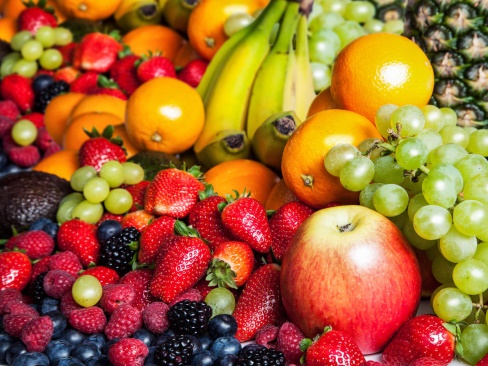 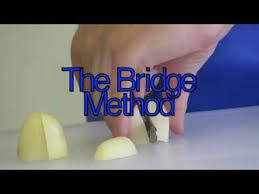 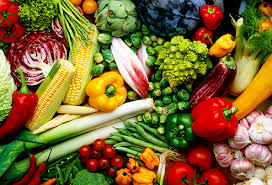 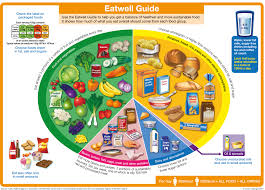 Our Endpoint